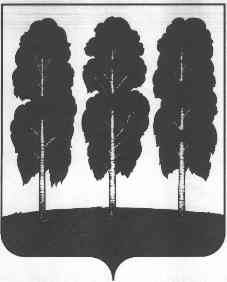 АДМИНИСТРАЦИЯ БЕРЕЗОВСКОГО РАЙОНАХАНТЫ-МАНСИЙСКОГО АВТОНОМНОГО ОКРУГА – ЮГРЫРАСПОРЯЖЕНИЕот 23.04.2020                   	                                                                               № 303-рпгт. БерезовоОб отклонении  проекта Генерального плана сельского поселения Хулимсунт и  направлении его на доработку В соответствии со статьей 25 Градостроительного кодекса Российской Федерации, на основании документов и материалов, представленных согласительной комиссией администрации Березовского района, протокола заседания согласительной комиссии № 1 от 21.04.2020 г: 1. Отклонить проект «О внесении изменений в Генеральный план сельского поселения Хулимсунст Березовского района» и направить его на доработку разработчику - ООО «Институт Территориального планирования «Град», с учетом замечаний и предложений, указанных в протоколе заседания согласительной комиссии № 1 от 21.04.2020 г., письменной позиции Федерального агентство лесного хозяйства от 26.02.2020 № АВ-03-27/3602 о несогласии с проектом внесения изменений в генеральный план сельского поселения Хулимсунт.2. Разместить настоящее распоряжение на официальном веб-сайте органов местного самоуправления Березовского района.3. Настоящее распоряжение вступает в силу после его подписания.4. Контроль за исполнением настоящего распоряжения возложить на первого заместителя главы Березовского района  Билаша С.Ю.Глава района                                                                                                   В. И. Фомин